Открытый урок-игра по математике во 2-м классе на тему:                                         "Овощной город"Тип урока: закрепление пройденного.Форма урока: игра.Цели урока: Обучающие: закреплять умение выполнять действия в пределах 1000, знание нумерации чисел в данных пределах, умение анализировать и решать задачи, уравнения, выполнять действия с единицами длины.Развивающие: развивать логическое мышление, память, внимание, речь.Воспитывающие: воспитывать интерес к предмету, познавательную активность учащихся.Оборудование: схема овощного города; элементы костюма овощей – короны; демонстрационный материал – овощи на магнитах; листы с текстовыми заданиями для коллективной работы; карточки самопроверки на магнитной доске; учебник Л.Г. Петерсон “Математика. 2 класс.”; рабочая тетрадь.Ход урокаI. Организационное началоВступительное слово учителя:Ребята, давайте представим, что мы все превратились в овощи и живем в овощном городе. А так как город сказочный, то и овощи непростые. Они ходят в школу и очень любят урок математики. Вот такой урок мы с вами сейчас проведем.II. Актуализация опорных знанийУчитель: На прошлых уроках математики мы уже познакомились с темой “Сети линий. Пути”. И в нашем овощном городе существует метро со своими станциями, путями, по которым мы будем путешествовать. Первая станция “Капустная”. (Выходит “Капуста”)Я, друзья, кочан капустный,
Необыкновенно вкусный.
Я с макушки побелел, 
Я уже вполне поспел.
Хоть варите, хоть солите,
Но сначала математическую разминку проведите.1. Математическая разминка:а) Назови последующее число 94; 356.б) Назови предыдущее число 100; 987.в) Назови соседей чисел 69 и 199.г) Назови число в котором 2д 4е; 3с 8д 4е; 5с 9е.д) Сколько десятков и единиц в числах 39; 80.е) Назови наибольшее двузначное, трехзначное число.ж) Назови наименьшее двузначное, трехзначное число.2. Устная работа с веером цифр.Проверка таблицы умножения. (Опережающее изучение.)III. Сообщение темы и целей урокаТема урока: Сложение и вычитание трехзначных чисел.Цели урока: закрепление умений выполнять действия сложения и вычитания в пределах 1000, решение задач разными способами.IV. Основная часть урока(Психологический комфорт на уроке обеспечивает работа в разнообразных режимах: “учитель-класс”, “ученик-класс”, “ученик-ученик”.)Учитель: Со станции “Капустная” мы отправляемся на станцию “Свёкольная”, там нас встречает Свёкла.Свёкла: Свёклу надо для борща 
И для винегрета.
Кушай сам и угощай –
Лучше свёклы нету!Свекла предлагает задание.1. Записать графическую модель числа и представить в виде суммы разрядных слагаемых: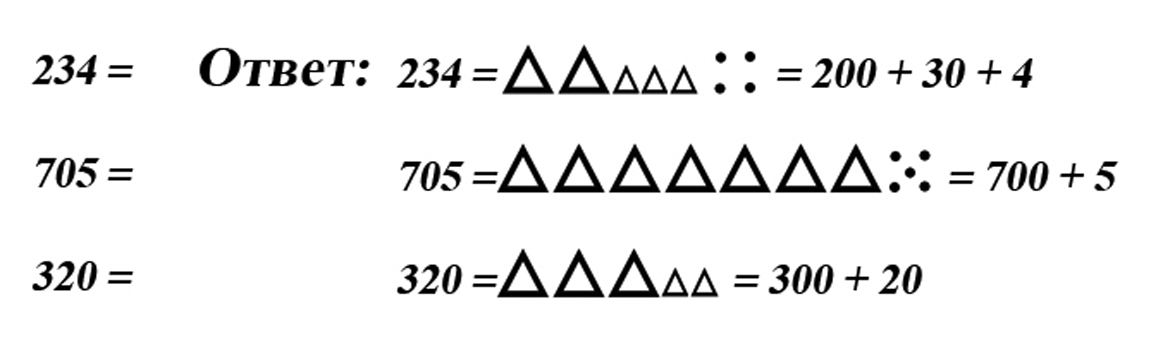 Учитель: Какого разряда не хватает? (Работа в рабочих тетрадях. Комментированный ответ.)Учитель: Следующая станция “Бульвар Редисок”.Редиска: Я – румяная редиска,
Поклонюсь вам низко-низко.
А хвалить себя зачем?
Я и так известна всем!2. Найди лишнее число: 324; 845; 500; 694; 42; 471.(Дети предлагают разные варианты ответа с доказательством).Дети: а) лишнее число 500, т.к. круглое;б) лишнее число 42, т.к. двузначное.3. Учитель: Уважаемые овощи! Перед нами возникла задача. Нам нужно добраться кратчайшим путем от станции “Бульвар Редисок” до станции “Овощной базар”. У нас два пути. Можно выбрать любой путь. Учащиеся выбирают задание по степени сложности: слабые – легкий путь, сильные – сложный путь. (Дифференцированный подход к выполнению задания).Выполнять задание выходят Горох и Лук:Лук: Я – приправа в каждом блюде
И всегда полезен людям.
Угадали? Я – ваш друг,
Я простой зеленый лук!Горох: Я такой хорошенький
Зелененький мальчишка,
Если только захочу,
Всех горошком угощу!Взаимная проверка учащихся по карточке с ответами на магнитной доске.4. Учитель: Добрались мы до “Овощного базара”. Он состоит из двух частей. Какую форму имеет правая часть?Дети: Форму квадрата.Учитель: Что такое квадрат?Дети: Квадрат – это четырехугольник, у которого все стороны равны.Учитель: Какую форму имеет левая часть?Дети: Форму прямоугольника.Учитель: Что такое прямоугольник?Дети: Прямоугольник – это четырехугольник, у которого противоположные стороны равны.Учитель: Я, как хозяйка овощного базара, предлагаю вам следующее задание.I вариант. Найти периметр квадрата со стороной 5 м.II вариант. Найти периметр прямоугольника со сторонами 4 м и 3 м.Учащиеся самостоятельно выбирают задание по уровню сложности и выполняют его. По одному от каждого варианта работают у доски для дальнейшей проверки.Решение записывают разными способами:I вариант.а) сложение: 5+5+5+5=20 (м)б) умножение: 5*4=20 (м)II вариант.а) сложение: 4+4+3+3=14 (м)б) умножение: 4*2+3*2=14 (м) или (4+3)*2=14 (м).V. Открытие новогоУчитель: Сегодня мы с вами познакомимся с формулами нахождения периметра квадрата и прямоугольника.Р кв. = а*4Р п. = a*2 + b*2 Р п. = (a+b)*2Запись на доске и в рабочих тетрадях.VI. Работа с геометрическим материаломУчитель: Чтобы добраться до следующей станции “Огуречная”, мы должны выполнить задания Огурца.Огурец: Очень будете довольны,
Съев огурчик малосольный.
А уж свежий огуречик
Вам понравится, конечно!5. Начертить квадрат со стороной 3 см. Внутри квадрата начертить треугольник. Провести незамкнутую линию через две фигуры. Обозначить все точки пересечения.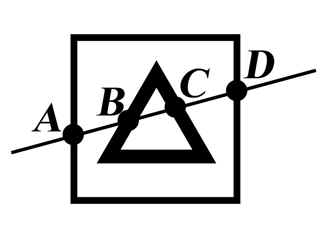 VII. Давайте подумаем6. Раздели квадрат на 4 равные части разными способами.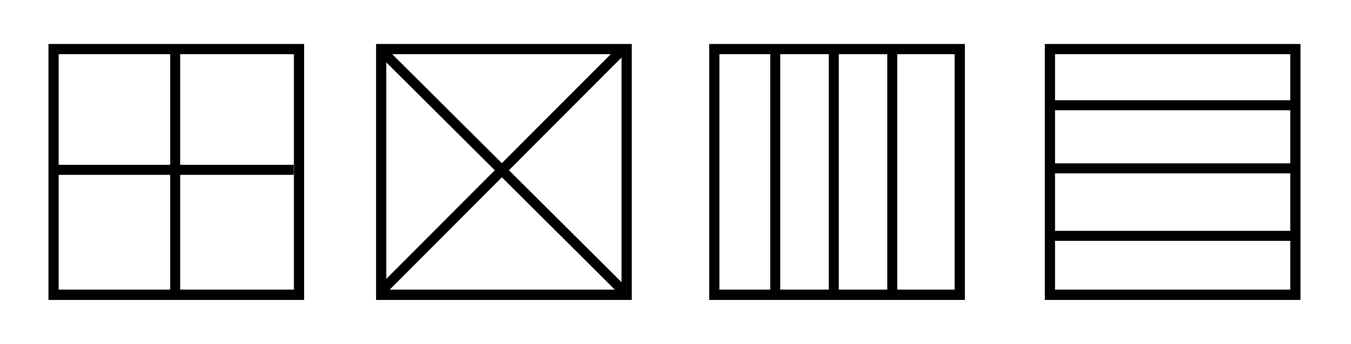 7. Огурец разрезали на части. Сделали 3 разреза. Длина каждой части 2 см. Какова длина огурца?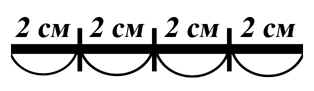 а) 2 + 2 + 2 + 2 = 8 (см)б) 2 * 4 = 8 (см)Выполняют задание разными способами.8. Учитель: Все овощи устали, захотели пить. Пора нам их полить и сделать зарядку.ФизкультминуткаЧто мы слышим,
Что мы слышим?
Это дождь стучит по крышам.
А потом быстрей, быстрей,
Лейся, лейся, веселей!
Под дождем мы руки поднимаем,
А потом их опускаем,
А потом их разведем
И к себе скорей прижмем.VIII. Решение задач.Учитель: После отдыха мы отправляемся на станцию “Картофельная”.Картошка:Я, картошка, так скромна –
Слова не сказала…
Но картошка так нужна
И большим, и малым!Картошка предлагает нам решить задачу.Дети собрали урожай овощей. Моркови 240 кг, лука на 120 кг меньше, чем моркови, а чеснока на 95 кг больше, чем лука. Сколько всего кг овощей собрали дети?Условие задачи записать с помощью схемы: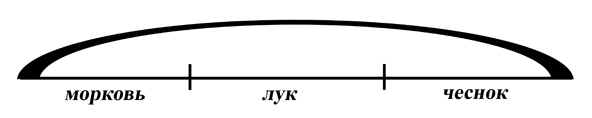 Решение записать по действиям.Группе сильных учащихся предлагается записать решение выражением.IX. Решение уравненийМорковь: Внимание! Вы находитесь на станции “Аллея Морковок”. Мы предлагаем поработать самостоятельно с учебником и решить уравнения.Работа с учебником на с. 77. № 11.Самопроверка ответов на магнитной доске.X. Итог урока Работа с таблицей на доске.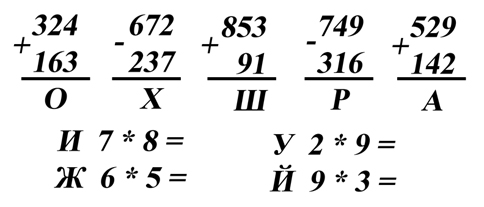 Дети работают цепочкой на доске и в индивидуальных листах.Учитель: Мы с вами отлично поработали. Собрали хороший урожай овощей и знаний. Молодцы! Но сказка подошла к концу. Наши овощи превращаются в учеников.XI. Домашнее заданиеРабота по индивидуальным карточкам различной степени сложности по теме: “Сложение и вычитание трехзначных чисел”. Учитель: Я благодарю ребят за активную работу на уроке. Оценки получают… Спасибо!I путь.Найти расстояние от станции “Бульвар Редисок” до станции “Овощной базар”, если от станции “Бульвар Редисок” до станции “Гороховая” 3 м 9 дм, а от станции “Гороховая” до станции “Овощной базар” 4 м 3 дм 8 см.II путь.Найти расстояние от станции “Бульвар Редисок” до станции “Овощной базар”, если от станции “Бульвар Редисок” до станции “Луковая” 1м 5 дм 3 см, а от станции “Луковая” до станции “Овощной базар” на 3 м 8 см больше, чем от станции “Бульвар Редисок” до станции “Луковая”.ХОРОШИЙУРОЖАЙ4354874334879445627184334873067127